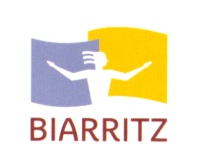 DIRECTION DE LA REGLEMENTATIONDemande initiale Prolongation Arrêté municipal n°………..Report Arrêté municipal n° .............				    Déménagement : 		Emménagement : ATTENTION : TOUS LES CHAMPS DOIVENT ETRE OBLIGATOIREMENT RENSEIGNESDEMANDE D’AUTORISATION D’OCCUPATION DU DOMAINE PUBLICDEMENAGEMENTE-mail : reglementation@biarritz.frCette demande ne tient pas lieu d’autorisation.Le présent formulaire correctement complété doit être adressé par mail au Service Réglementation au plus tard 15 jours avant la date de début d’occupation du domaine public (weekends et jours fériés non compris).Toute demande de prolongation doit être adressée au moins 8 jours calendaires avant la fin de l’autorisation initiale.Toute demande incomplète, illisible ou tardive ne pourra pas être traitée.DEMANDEURDEMANDEURDEMANDEURDEMANDEURDEMANDEURDEMANDEURParticulier Particulier Société/EntrepriseSociété/EntrepriseSociété/EntrepriseSociété/EntrepriseNom :………………………………………………………Prénom :…………………………………………………..Nom :………………………………………………………Prénom :…………………………………………………..Raison Sociale :……………………………………………………………N° Siret :……………………………………………………………..............Raison Sociale :……………………………………………………………N° Siret :……………………………………………………………..............Raison Sociale :……………………………………………………………N° Siret :……………………………………………………………..............Raison Sociale :……………………………………………………………N° Siret :……………………………………………………………..............Adresse pour facturation : (pour les particuliers, mettre la nouvelle adresse s’il s’agit d’un déménagement) : ……………………………………………………………………………………….……………………………………………………………..Code Postal :………….................VILLE :………………………………………………………………………………………………………TEL : ……………………………………………    E.MAIL :……………………………………………………………………………………….Adresse pour facturation : (pour les particuliers, mettre la nouvelle adresse s’il s’agit d’un déménagement) : ……………………………………………………………………………………….……………………………………………………………..Code Postal :………….................VILLE :………………………………………………………………………………………………………TEL : ……………………………………………    E.MAIL :……………………………………………………………………………………….Adresse pour facturation : (pour les particuliers, mettre la nouvelle adresse s’il s’agit d’un déménagement) : ……………………………………………………………………………………….……………………………………………………………..Code Postal :………….................VILLE :………………………………………………………………………………………………………TEL : ……………………………………………    E.MAIL :……………………………………………………………………………………….Adresse pour facturation : (pour les particuliers, mettre la nouvelle adresse s’il s’agit d’un déménagement) : ……………………………………………………………………………………….……………………………………………………………..Code Postal :………….................VILLE :………………………………………………………………………………………………………TEL : ……………………………………………    E.MAIL :……………………………………………………………………………………….Adresse pour facturation : (pour les particuliers, mettre la nouvelle adresse s’il s’agit d’un déménagement) : ……………………………………………………………………………………….……………………………………………………………..Code Postal :………….................VILLE :………………………………………………………………………………………………………TEL : ……………………………………………    E.MAIL :……………………………………………………………………………………….Adresse pour facturation : (pour les particuliers, mettre la nouvelle adresse s’il s’agit d’un déménagement) : ……………………………………………………………………………………….……………………………………………………………..Code Postal :………….................VILLE :………………………………………………………………………………………………………TEL : ……………………………………………    E.MAIL :……………………………………………………………………………………….DEMENAGEMENTDEMENAGEMENTDEMENAGEMENTDEMENAGEMENTDEMENAGEMENTDEMENAGEMENTAdresse de réservation : Devant le N°:……………………………………………………………………………………………………..                                        ou en face du N°:……………………………………………………………………………………………………Nombre de places à réserver :……………………………….           Monte- meubles : OUI       NON  Date du déménagement* : du :………………………………………………. au…………………………………………...........................Adresse de réservation : Devant le N°:……………………………………………………………………………………………………..                                        ou en face du N°:……………………………………………………………………………………………………Nombre de places à réserver :……………………………….           Monte- meubles : OUI       NON  Date du déménagement* : du :………………………………………………. au…………………………………………...........................Adresse de réservation : Devant le N°:……………………………………………………………………………………………………..                                        ou en face du N°:……………………………………………………………………………………………………Nombre de places à réserver :……………………………….           Monte- meubles : OUI       NON  Date du déménagement* : du :………………………………………………. au…………………………………………...........................Adresse de réservation : Devant le N°:……………………………………………………………………………………………………..                                        ou en face du N°:……………………………………………………………………………………………………Nombre de places à réserver :……………………………….           Monte- meubles : OUI       NON  Date du déménagement* : du :………………………………………………. au…………………………………………...........................Adresse de réservation : Devant le N°:……………………………………………………………………………………………………..                                        ou en face du N°:……………………………………………………………………………………………………Nombre de places à réserver :……………………………….           Monte- meubles : OUI       NON  Date du déménagement* : du :………………………………………………. au…………………………………………...........................Adresse de réservation : Devant le N°:……………………………………………………………………………………………………..                                        ou en face du N°:……………………………………………………………………………………………………Nombre de places à réserver :……………………………….           Monte- meubles : OUI       NON  Date du déménagement* : du :………………………………………………. au…………………………………………...........................TARIF 2022TARIF 2022TARIF 2022TARIF 2022TARIF 2022Date de la demande :Signature et tampon pour les professionnels:ou signature pour les particuliers :Frais de dossierFrais de dossierFrais de dossier10.50 €10.50 €Signature et tampon pour les professionnels:ou signature pour les particuliers :Pose et enlèvement de barrières (Forfait) :Pose et enlèvement de barrières (Forfait) :Pose et enlèvement de barrières (Forfait) :21.80 €21.80 €Signature et tampon pour les professionnels:ou signature pour les particuliers :Réservation d’un emplacement (5 mètres de long sur 2 mètres de large)par place et par jourZone non payanteZone non payanteZone non payante4.40 €Signature et tampon pour les professionnels:ou signature pour les particuliers :Réservation d’un emplacement (5 mètres de long sur 2 mètres de large)par place et par jourZone payanteZone payanteZone payante11 €Signature et tampon pour les professionnels:ou signature pour les particuliers :Dépose et pose de mobilier urbain (Forfait)Dépose et pose de mobilier urbain (Forfait)Dépose et pose de mobilier urbain (Forfait)62,50 €62,50 €Signature et tampon pour les professionnels:ou signature pour les particuliers :+ par potelet ou par plot+ par potelet ou par plot+ par potelet ou par plot11 €11 €Signature et tampon pour les professionnels:ou signature pour les particuliers :+ par barrière+ par barrière+ par barrière15 €15 €Signature et tampon pour les professionnels:ou signature pour les particuliers :Remarques :Remarques :Remarques :Remarques :Remarques :Signature et tampon pour les professionnels:ou signature pour les particuliers :